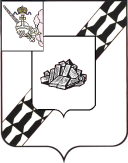 АДМИНИСТРАЦИЯ УСТЮЖЕНСКОГО МУНИЦИПАЛЬНОГО РАЙОНАПОСТАНОВЛЕНИЕ________________от № ___        г. УстюжнаО проведении конкурсного отбора социально-ориентированнойнекоммерческой организации нареализацию проекта по обеспечению развития системы дополнительного образования детей посредствомвнедрения принципа персонифици-рованного финансирования на периодс сентября по декабрь 2019 года Руководствуясь п. 2 ст. 78.1. Бюджетного Кодекса Российской Федерации, частью 9 статьи 31.1 Федерального закона от 12.01.1996 № 7-ФЗ «О некоммерческих организациях» (с последующими изменениями), пунктом 25 части 1 статьи 15 Федерального закона от 06.10.2003 № 131-ФЗ «Об общих принципах организации местного самоуправления в Российской Федерации» (с последующими изменениями), Правилами персонифицированного финансирования дополнительного образования детей в Вологодской области, утвержденными приказом Департамента образования Вологодской области от 10.07.2017 № 2396 (с последующими изменениями), Планом персонифицированного финансирования дополнительного образования детей в Устюженском муниципальном районе на период с сентября по декабрь  2019 года, утвержденным постановлением администрации района от … № …, на основании статьи 35 Устава Устюженского муниципального районаадминистрация района ПОСТАНОВЛЯЕТ:Определить управление образования администрации Устюженского муниципального района уполномоченным органом администрации Устюженского муниципального района на организацию и проведение конкурсного отбора социально-ориентированной некоммерческой организации на получение субсидии на реализацию проекта по обеспечению развития системы дополнительного образования детей посредством внедрения принципа персонифицированного финансирования.Создать конкурсную комиссию по рассмотрению заявок на получение субсидии социально-ориентированными некоммерческими организациями на реализацию проекта по обеспечению развития системы дополнительного образования детей посредством внедрения принципа персонифицированного финансирования в Устюженском муниципальном районе на период с сентября по декабрь 2019 года и утвердить ее состав согласно приложению 1 к настоящему постановлению. Утвердить порядок предоставления поддержки социально ориентированным некоммерческим организациям на реализацию проекта по обеспечению развития системы дополнительного образования детей посредством внедрения принципа персонифицированного финансирования в Устюженском муниципальном районе (приложение 2).Контроль за выполнением настоящего постановления возложить на заместителя руководителя администрации района по социальным вопросам – начальника управления образования.5. Опубликовать настоящее постановление в информационном бюллетене «Информационный вестник Устюженского муниципального района»  и разместить на официальном сайте Устюженского муниципального района.Руководитель  администрации Устюженского муниципального района                                          Е.А. Капралов                                                   Приложение 1					к постановлению администрации					Устюженского муниципального района				          от _____________ № _____Состав конкурсной комиссии по рассмотрению заявок на получение субсидии социально-ориентированными некоммерческими организациями на реализацию проекта по обеспечению развития системы дополнительного образования детей посредством внедрения принципа персонифицированного финансирования в Устюженском муниципальном районе на период с сентября по декабрь 2019 года(далее – комиссия)Заместитель руководителя администрации района по социальным вопросам – начальник управления образования, председатель комиссии;Заведующий информационно-организационным отделом управления образования администрации района, секретарь комиссии.Члены комиссии:Директор МОУ ДО ЦДО;Заместитель директора МОУ ДО ЦДО;Главный экономист  управления образования администрации района.                                                         Приложение 2					       к постановлению администрации					       Устюженского муниципального района				                 от _____________ № _____Порядок предоставления поддержки социально ориентированным некоммерческим организациям на реализацию проекта по обеспечению развития системы дополнительного образования детей посредством внедрения принципа персонифицированного финансирования в Устюженском муниципальном районе(далее – Порядок)Настоящий Порядок разработан в соответствии с Федеральными законами от 06.10.2003 № 131-ФЗ «Об общих принципах организации местного самоуправления в Российской Федерации» и от 12.01.1996 № 7-ФЗ «О некоммерческих организациях», пунктом 2 статьи 78.1 Бюджетного кодекса Российской Федерации, Правилами персонифицированного финансирования дополнительного образования детей в Вологодской области, утвержденными приказом Департамента образования Вологодской области от 10.07.2017 № 2396 (с последующими изменениями) (далее – Правила), Планом персонифицированного финансирования дополнительного образования детей в Устюженском муниципальном районе на период с сентября по декабрь 2019 года, утвержденным постановлением администрации района от… № …., и определяет условия и механизм предоставления юридическим лицам (за исключением государственных и муниципальных учреждений), признаваемым в соответствии с законодательством Российской Федерации социально-ориентированными некоммерческими организациями и  осуществляющим благотворительную деятельность и (или) деятельность в области образования, (далее по тексту - Организация) субсидий на реализацию проекта по обеспечению развития системы дополнительного образования детей посредством внедрения принципа персонифицированного финансирования в Устюженском муниципальном районе (далее также – Проект).Предоставление поддержки Организациям осуществляется за счет средств местного бюджета Устюженского муниципального района (далее – местный бюджет) предусмотренных в муниципальной программе «Развитие дошкольного, общего и дополнительного образования в Устюженском муниципальном районе на 2019-2023 годы», утвержденной постановлением администрации Устюженского муниципального района от 11.12.2018 № 1033.Понятия и термины, используемые в настоящем Порядке, применяются в значениях, установленных  Правилами.Главным распорядителем средств местного бюджета, осуществляющим предоставление субсидий Организациям в соответствии с настоящим Порядком, является управление образования администрации Устюженского муниципального района (далее– Уполномоченный орган).Субсидия предоставляется Организациям в 2019 году на безвозмездной и безвозвратной основе в целях возмещения их затрат на реализацию Проекта и может быть использована на следующие цели:оплата услуг, предоставляемых детям с использованием сертификатов дополнительного образования, выданных в Устюженском муниципальном районе, в соответствии с заключаемыми Организацией договорами об оплате дополнительного образования с поставщиками образовательных услуг;оплата труда специалистов, осуществляющих обеспечение деятельности Организации в части выполнения функционала уполномоченной организации;начисления на оплату труда специалистов;приобретение коммунальных услуг, услуг связи, расходы на приобретение коммунальных услуг;арендные платежи;приобретение расходных материалов, используемых при реализации Проекта.3.1 Совокупный объем затрат Организации, осуществляемых по направлениям, указанным в подпунктах 2) -  пункта  настоящего Порядка, подлежащих возмещению за счет субсидии, не может превышать 100 000 (сто тысяч) рублей 00 копеек и в структуре возмещаемых затрат не может превышать 5 (пяти) процентов от совокупных затрат Организации, возмещаемых за счет субсидии.Право на получение субсидии из местного бюджета предоставляется одной Организации по результатам проведенного конкурсного отбора в соответствии с условиями, установленными пунктом  настоящего Порядка, критериями, установленными пунктом 8 настоящего Порядка, и на основании перечня документов, установленного пунктом  настоящего Порядка.В целях проведения конкурсного отбора Уполномоченный орган:не позднее чем за 5 дней до истечения срока подачи заявок на участие в конкурсном отборе (далее по тексту - Заявка) размещает на официальных сайтах Уполномоченного органа и муниципального образования «Устюженский муниципальный район» в информационно-телекоммуникационной сети «Интернет» объявление о проведении конкурса и конкурсную документацию, включающую в себя:требования к содержанию, форме и составу Заявки, включая требования к Проекту;порядок, место, дату начала и дату окончания срока подачи Заявок;порядок, условия и сроки внесения изменений в конкурсную документацию;порядок, место, дату и время рассмотрения Заявок;порядок и сроки проведения оценки поступивших Заявок;сроки размещения на официальных сайтах Уполномоченного органа и муниципального образования «Устюженский муниципальный район» в информационно-телекоммуникационной сети «Интернет» информации о результатах конкурса;проект соглашения о предоставлении субсидии, заключаемого между Уполномоченным органом и Организацией;порядок, условия и сроки заключения соглашения о предоставлении субсидии;регистрирует поступающие Заявки с прилагаемыми документами в порядке их поступления.Для участия в конкурсном отборе Организации представляют в Уполномоченный орган Заявки, оформленные в соответствии с требованиями, установленными конкурсной документацией, с приложением следующих документов:выписка из Единого государственного реестра юридических лиц, заверенная руководителем Организации и выданная не позднее, чем за один месяц до даты подачи документов;справки, заверенные в установленном порядке и выданные не позднее, чем за один месяц до даты подачи документов: налоговым органом об отсутствии неисполненной обязанности по уплате налогов, сборов, страховых взносов, пеней, штрафов, процентов, подлежащих уплате в соответствии с законодательством Российской Федерации о налогах и сборах (при наличии недоимки по налогам, сборам и взносам претендент вправе предоставить копии платежных поручений с отметкой банка, подтверждающих факт погашения задолженности);Пенсионным Фондом Российской Федерации об отсутствии просроченной задолженности по уплате страховых взносов;Фондом социального страхования Российской Федерации об отсутствии просроченной задолженности по уплате страховых взносов.Гарантийное письмо за подписью руководителя Организации о готовности выполнения функций уполномоченной организации в соответствии с Правилами.Программа (перечень мероприятий) реализации Проекта на период с сентября по декабрь 2019 году, включающая целевые показатели реализации Проекта.Документы, прилагаемые к Заявке, должны быть представлены в Уполномоченный орган на бумажном и электронном носителях в формате PortableDocumentFormat (PDF) в сроки, указанные в объявлении о проведении конкурсного отбора.Оценка поступившей Заявки проводится конкурсной комиссией при выполнении Организацией следующих условий:Заявка оформлена в соответствии с требованиями, установленными в конкурсной документации;К Заявке приложены все необходимые документы, предусмотренные подпунктами 1-4 пункта 6настоящего Порядка;Организация в соответствии с законодательством Российской Федерации признается социально ориентированной некоммерческой организацией;Организация не находится в стадии ликвидации или реорганизации. В отношении Организации не проводятся процедуры, предусмотренные Федеральным законом от 26.10.2002 № 127-ФЗ «О несостоятельности (банкротстве)»;Отсутствуют факты неисполнения обязательств перед Уполномоченным органом и администрацией Устюженского муниципального района в рамках ранее заключенных соглашений попредоставлении субсидий Организации (если таковые соглашения заключались);Отсутствуют неисполненные обязанности по уплате налогов, сборов, страховых взносов, пеней, штрафов, процентов, подлежащих уплате в соответствии с законодательством Российской Федерации о налогах и сборах (при наличии недоимки по налогам, сборам и взносам претендент вправе предоставить копии платежных поручений с отметкой банка, подтверждающих факт погашения задолженности);Отсутствует просроченная задолженность по возврату в соответствующий бюджет бюджетной системы  Российской Федерации, из которого планируется предоставление субсидии в соответствии с правовым актом, субсидий, бюджетных инвестиций, представленных, в том числе в соответствии с иными правовыми актами, и иная просроченная задолженность перед соответствующим бюджетом бюджетной системы  Российской Федерации, из которого планируется предоставление субсидии в соответствии с  правовым актом;Целевые показатели Проекта, представленного Организацией, соответствуют параметрам Плана персонифицированного финансирования дополнительного образования детей в Устюженском муниципальном районе в 2019 году, утвержденного постановлением администрации района от … № …, в части подушевых нормативов обеспечения сертификатов дополнительного образования, а также числа и структуры сертификатов дополнительного образования.В случае несоблюдения одного или нескольких условий, установленных подпунктами 1-7 пункта 7 настоящего Порядка, конкурсная комиссия выносит решение  об отказе Организации в предоставлении субсидии.8. Оценка Заявки Организации конкурсной комиссией проводится в течение 2-х рабочих дней с момента окончания конкурсного отбора по каждому критерию оценочного листа согласно приложению 1 к Порядку. Субсидия предоставляется единственной Организации – победителю конкурса, набравшей по результатам оценки Заявки конкурсной комиссией наибольшее число баллов. В случае если наибольшее число баллов по результатам оценки заявок наберут несколько Организаций, конкурсная комиссия вправе определить победителя конкурса из числа указанных Организаций посредством тайного голосования простым большинством голосов.Предоставление субсидии на цели, указанные в пункте 3 настоящего Порядка, осуществляется Уполномоченным органом соответствии со сводной бюджетной росписью местного бюджета в пределах лимитов бюджетных обязательств, предусмотренных на реализацию муниципальной программы «Развитие дошкольного, общего и дополнительного образования в Устюженском муниципальном районе на 2019-2023 годы», утвержденной постановлением администрации Устюженского муниципального района от 11.12.2018 № 1033.Субсидия предоставляется на основании соглашения, по форме, утвержденной постановлением администрации Устюженского муниципального района, заключенного между Уполномоченным органом и Организацией.Перечисление субсидии осуществляется Уполномоченным органом авансовыми платежами на основании заявок о перечислении субсидии, подаваемых Организацией не чаще 1 раза в месяц, на счет получателя субсидии, открытый в кредитных организациях, в течении 10 рабочих дней с момента получения заявки.В случае установления фактов использования субсидии на цели, не установленные настоящим Порядком и соглашением о предоставлении субсидии, соответствующие средства подлежат возврату в доход местного бюджета в порядке, установленном бюджетным законодательством Российской Федерации.В случае если на начало текущего финансового года образовался остаток субсидии, не использованной в отчетном финансовом году, Организация вправе использовать указанный остаток только после представления в Уполномоченный орган подтверждения потребности в нем и получения соответствующего письменного согласования Уполномоченного органа. Не использованный в отчетном финансовом году остаток Субсидии подлежит перечислению в доход местного бюджета в случае, если потребность в нем не согласована с Уполномоченным органом.Контроль за соблюдением целей, условий и порядка предоставления субсидии осуществляется Уполномоченным органом. Получатель субсидии обязан представлять в Уполномоченный орган в течение 3-х рабочих дней года, следующего за отчетным, в письменной форме на бумажном носителе отчет об использовании субсидии  на 31 декабря отчетного года по форме в соответствии с приложением к Соглашению.Получатель субсидии несет ответственность за достоверность сведений, отраженных  в представленных документах, в соответствии с действующим законодательством. Уполномоченный орган и органы муниципального финансового контроля района в пределах своих полномочий проводят обязательные проверки  соблюдения условий, целей и порядка предоставления субсидий в соответствии с законодательством.Для оценки применяется целевой показатель результативности использования субсидий:количество сертификатов дополнительного образования (ед.), предоставленных за счет средств субсидии.17. Субсидия подлежит возврату в местный бюджет в случаях:1) Предоставления получателем субсидии  недостоверных сведений в документах, выявленных после получения субсидии;2) Неисполнения или ненадлежащего исполнения обязательств по Соглашению.18. Уполномоченный орган в течение 30 календарных дней со дня установления фактов, предусмотренных пунктом 16 Порядка, направляет получателю субсидии заказным письмом с уведомлением требование о возврате в полном объеме полученной субсидии в районный бюджет в течение 30 календарных дней со дня направления соответствующего требования.19. В случае непоступления средств в течение 30 календарных дней со дня направления требования  Уполномоченный орган в срок не более 3 месяцев со дня истечения срока для возврата средств принимает меры к их взысканию в судебном порядке.20. Получатель субсидии несет иную предусмотренную действующим законодательством ответственность за нарушение условий предоставления субсидий, недостижение показателей результативности.21. Уполномоченный орган несет предусмотренную действующим законодательством ответственность за нарушение условий предоставления субсидии.Приложение 1 	   	 к Порядку Оценочный лист Организации, претендующей на предоставление поддержки социально ориентированным некоммерческим организациям на реализацию проекта по обеспечению развития системы дополнительного образования детей посредством внедрения принципа персонифицированного финансирования в Устюженском муниципальном районе№п/пНаименование критерияЗначение критерияОценка критерия Балльная оценка критерия1Наличие специалистов по обеспечению функционирования ОрганизацииИмеются51Наличие специалистов по обеспечению функционирования ОрганизацииНе имеются02Наличие материально-технического обеспечения Организации (компьютеры, оргтехника, Интернет и др.)Имеется52Наличие материально-технического обеспечения Организации (компьютеры, оргтехника, Интернет и др.)Не имеется03Опыт участия Организации в организации и проведении мероприятий, направленных на работу с несовершеннолетними детьми и их родителями Более 10 мероприятий в год53Опыт участия Организации в организации и проведении мероприятий, направленных на работу с несовершеннолетними детьми и их родителями От 5 до 10 мероприятий в год33Опыт участия Организации в организации и проведении мероприятий, направленных на работу с несовершеннолетними детьми и их родителями До 5 мероприятий в год 13Опыт участия Организации в организации и проведении мероприятий, направленных на работу с несовершеннолетними детьми и их родителями Не имеется04Опыт участия Организации в грантовых конкурсахУчастие в 5-и и более грантовых конкурсах54Опыт участия Организации в грантовых конкурсахУчастие в 3-х  и менее грантовых конкурсах 34Опыт участия Организации в грантовых конкурсахНе имеется0